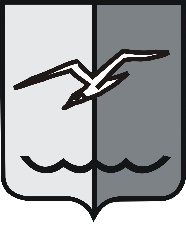 РОССИЙСКАЯ ФЕДЕРАЦИЯМОСКОВСКАЯ ОБЛАСТЬСОВЕТ ДЕПУТАТОВ городского округа ЛОБНЯР Е Ш Е Н И Еот 29.09.2020 г. № 184/62О внесении изменений в Положение «О приватизации имущества, находящегося в собственности муниципального образования «городской округ Лобня»	В соответствии с Федеральными законами от 21.12.2001 г. № 178-ФЗ «О приватизации государственного и муниципального имущества» и от 22.07.2008 г. №159-ФЗ «Об особенностях отчуждения недвижимого имущества, находящегося в государственной или в муниципальной собственности и арендуемого субъектами малого и среднего предпринимательства, и о внесении изменений в отдельные законодательные акты Российской Федерации», Уставом городского округа Лобня, учитывая предложения и замечания комиссии по экономической политике и муниципальной собственности, мнения депутатов, 	Совет депутатов РЕШИЛ:1. Внести в Положение от 22.12.2006 г. № 32/645 «О приватизации имущества, находящегося в собственности муниципального образования «городской округ Лобня» (с учетом изменений, внесенных решениями Совета депутатов от 29.05.2008 г. № 103/48, от 29.06.2009 г. № 112/4, от 27.08.2009 г. № 151/5, от 22.09.2009 г. № 181/6, от 22.10.2009 г. № 210/7, от 30.11.2010 г. № 221/23, от 19.04.2012 г. № 100/6, от 29.05.2012 г. № 128/7, от 27.10.2015 г. № 181/52, от 28.03.2017 г. № 195/12, от 20.09.2018 г. № 173/33, от 30.07.2019 г. № 136/47, от 28.01.2020 г. № 3/53) следующие изменения:1) в пункте 7 раздела VII слово «ежемесячно» исключить;2) пункт 8 раздела VII изложить в следующей редакции:«8. Оплата приобретаемого в рассрочку имущества осуществляется арендатором путём перечисления денежных средств на счет, указанный в договоре купли-продажи.При предоставлении рассрочки посредством ежемесячных выплат, оплата вносится не позднее 15 числа включительно каждого месяца. При предоставлении рассрочки посредством ежеквартальных выплат, оплата вносится не позднее 15 числа включительно последнего месяца квартала. Датой погашения платежа является дата поступления средств на расчетный счёт Продавца.В случае, если последний день срока платежа приходится на нерабочий день, днём окончания срока платежа считается следующий за ним рабочий день.»;3) подпункт 2 пункта 13 раздела VII изложить в следующей редакции:«2) в случае оплаты в рассрочку:- при неоплате ежемесячных или ежеквартальных платежей (процентов и суммы основного долга) более двух раз подряд в течение срока рассрочки;- при неполной оплате ежемесячных или ежеквартальных платежей (процентов и суммы основного долга) более двух раз подряд в течение срока рассрочки;- при нарушении сроков ежемесячных или ежеквартальных платежей (процентов и суммы основного долга) более двух раз подряд в течение срока рассрочки.».2. Опубликовать настоящее решение в газете «Лобня» и разместить на официальном сайте городского округа Лобня.3. Настоящее решение вступает в силу со дня его официального опубликования в газете «Лобня».4. Контроль за исполнением настоящего решения возложить на Букина В.Н. - председателя комиссии по экономической политике и муниципальной собственности Совета депутатов городского округа Лобня.Председатель Совета депутатов		                  Глава          городского округа Лобня				                  городского округа Лобня                                 Н.Н. Гречишников					           Е.В. Смышляев«02» 10. 2020 г